                                                                    SAISD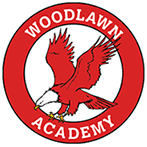 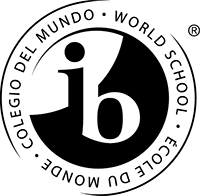 Woodlawn Academy                           School-Parent –Student- Compact 2023-2024 School Year          The School will: Provide high-quality instruction to include International Baccalaureate curriculum Provide high-quality, effective, differentiated instruction Have high academic expectations for all students Have behavior expectations for all students Provide a supportive and effective learning environment Monitor student’s progress on a regular basis Provide reasonable opportunities to conference with teachers and staff Provide volunteer opportunities (background checks are required)Model the IB Learner Profile : Open-minded, Risk Taker ,Inquirer, Balanced, Communicator, Thinker, Caring, Principled, Knowledgeable, Reflective Teachers Signature: _________________________________The Parent & Family will:Make sure your child comes to school on time and remains until dismissal Make sure your child practices healthy hygiene habits Make sure that homework is completed and all school forms are signed and returned Ensure technology device issued by campus for learning is used educationally, well cared for, and returned promptlyMake sure you child reads each night Regularly monitor your child’s gradesAttend PTO, programs, parent teacher conferences and support tutoring as needed Volunteer when possible (background checks are required)Communicate respectfully with teacher and staff if any problem are observed Communicate the importance of staying in school and doing his/her best Model the IB Learner Profile: Open-minded, Risk Taker, Inquirer, Balanced, Communicator, Thinker, Caring, Principled, Knowledgeable, Reflective Parent/Guardian Signature: __________________________________The Student will:Complete all classwork and homework assignments in a timely manner Set long short term goals with a plan Read every night Tell his/ her parent about any problem that occur at school Share all verbal and written messages from the teachers and school with parents/guardian Respect all school property Ensure technology device issued by campus for learning is used educationally, well cared for, and returned promptlyTalk to the teacher when you need help Participate in maintaining mutually respectful environment Utilize the internet for educational and appropriate recreational purposes Model the IB Learner Profile :Open-minded, Risk Taker ,Inquirer, Balanced, Communicator, Thinker, Caring, Principled, Knowledgeable, Reflective Student’s Signature: ____________________________________The purpose of this compact is to make the student’s success a priority for everyone involved in their education.  The school, the parents/ family and the student are crucial to this success. We know that if we all work together to do our part, our children will graduate and be prepared for success in higher education and in life. Revision date: 08/15/2023